40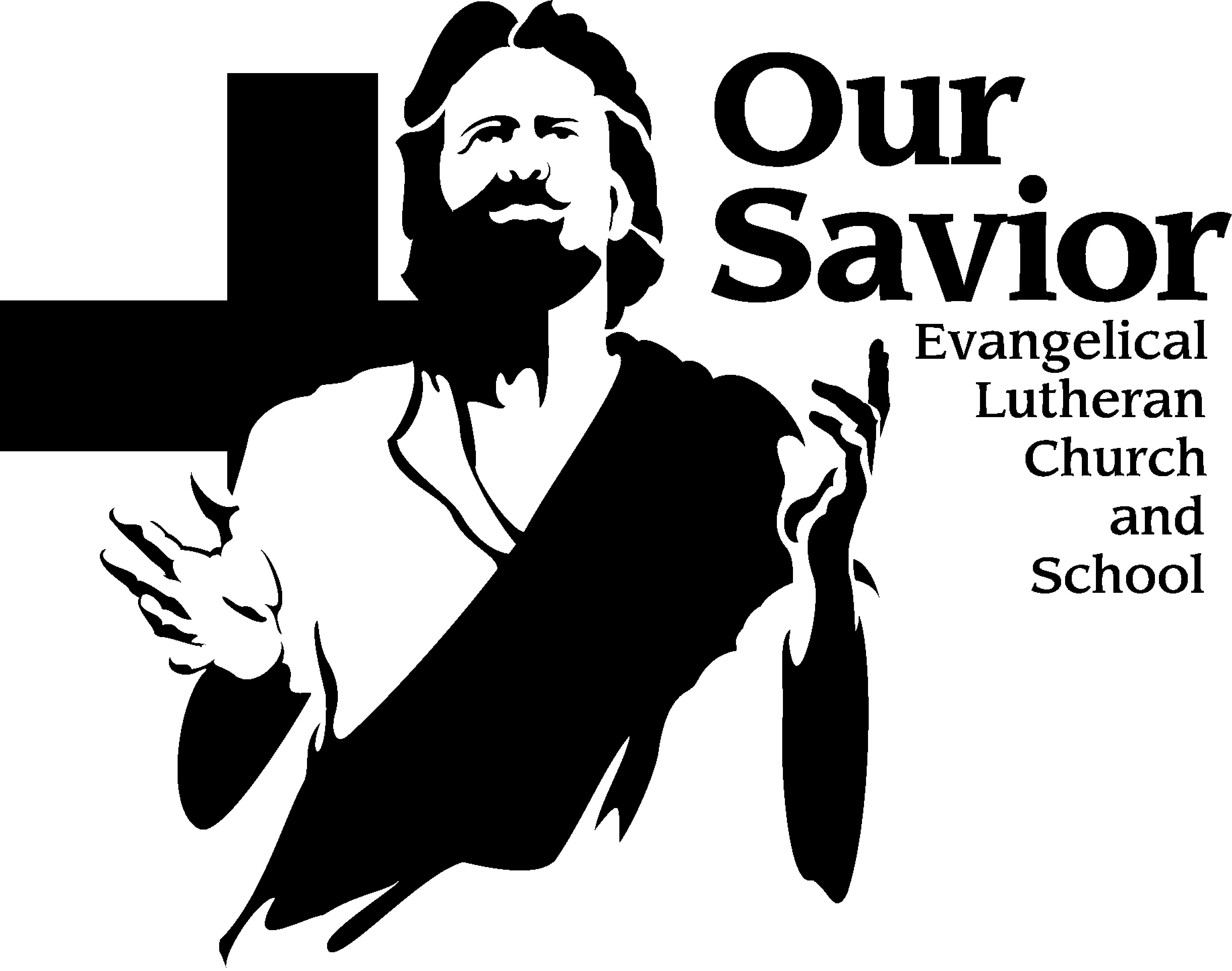 VOTERS’ MEETING – There will be a brief Voters’ Meeting held on Sunday, December 15, 2019 at 11:45am in the church sanctuary to hand out copies of the proposed Church Constitution and Bylaws.  Those unable to attend may contact the Church office for a copy.  A second congregational meeting is scheduled for January 5, 2020 at 11:45am to ratify the proposed Church Constitution and Bylaws.CHRISTMAS CAROLING - Join us for Christmas caroling on TODAY, Dec. 8th at 5:00pm.  We will meet in the Church office building and head out.  Please indicate your plan to participate by signing the sheet in the narthex.  POINSETTIAS - Order forms are on the tables in the back of church.  The cost is $18.00.  Please pay when ordering and make your check payable to Our Savior Altar Guild.  You can place the order form and your check in the church office mail slot.  Deadline to order is Sunday, Dec. 15th  You may take them home after the Christmas Day Service.  ADULT BIBLE STUDY - Romans  - A Bible study on Tuesday evenings  at 7:00 pm in the church office classroom which is located in the white building. We will meet from 7:00 – 8:30 each Tuesday evening.  Bring your point of view because you will be able to give it during our discussions.CHARIS  FOR SEMINARY STUDENTS – Our Savior is again participating in the Charis Tree for the Seminary Students and their children.  Seven local WELS churches have joined hands to provide gifts for each student and their family.  A Charis tree is  on display in the narthex for our members to select a name, purchase a gift or gift certificate, and return the gift to the box provided by AY, DECEMBER 15, 2019.   We encourage all families who are able to participate in this expression of support and thanks directed towards the students!  SAVE THE DATE! – Please join us for the Our Savior Lutheran School Christmas children’s service on Sunday, December 22nd at 4:00 p.m. in the Family Life Center.  Hope to see you there!    2020 Men of His Word Conference - The 11th annual Men of His Word Conference will be held at the Best Western Convention Center in Oshkosh on Saturday, February 8, 2020. Please go online at www.menofhisword.org to register and to get details about schedule, breakout sessions, keynote speaker, cost, etc.  If you would like a paper form to register you will find one on the table in the back.  Hope to see you there!  Bible Reading for 2020 -  Have you been reading your Bible on a daily basis? If so, keep it up. Undoubtedly, you’re being blessed. If you haven’t been involved in daily Bible reading, consider starting now, or as the new year begins!  A Bible reading plan is easy to set up and follow. It’s simple to subscribe and receive daily Bible readings by email. Go to www.wels.net and follow the links (“Serving You” -  “Through My Bible”  -  “Get It Delivered”.)  You can also find these readings listed on the “Feedback Page” of our synod’s monthly magazine, Forward in Christ.” Read online, via delivered email, audio, or paper. Be blessed as you read and reread treasures from God’s inspired Word!  ADVENT CALENDARS - Are available on the table in the back. The Advent calendars are free; just one per family, please.  The Spiritual Growth Committee encourages you and your family to use the devotions and family Advent ideas to help your family focus on Jesus' coming.PTF FELLOWSHIP & BOWLING!!! - Please join us for a PTF fellowship event on Tuesday, December 17th at Circle B Recreation in Cedarburg from 6:00 p.m. to 8:00 p.m.  Sign up by December 13 to reserve your spot on a lane!  Cost is $8 per person and that covers 2 hours of bowling and shoes.From the Board of Stewardship - The Rich Ruler was unable to part with his wealth in order to give himself completely to Jesus (Luke 18:18-25). Christ gave up all the glories of Heaven so that He could give Himself completely to us.  The Rich Fool hoarded his wealth and built bigger barns to store it all (Luke 12:13-21), Jesus emptied Himself and gave up everything to save us.  “For you know the grace of our Lord Jesus Christ, that though He was rich, yet for [our] sakes He became poor, so that [we] through His poverty might become rich” (2 Corinthians 8:9).  This Christmas let us thank God for the Bethlehem-gift of His Son and seek His grace to give as He gave.	HEARTS TO HANDS - Join Hearts to Hands Monday, December 9th at 6:30 pm in the mezzanine of the school building.  All are welcome, beginners and experienced alike.  We have hooks. needles, and yarn to share.  Hope to see you there.  Contact with questions: Laurel Polheber 262-483-2102.CELEBRATE CHRISTMAS AT OUR SAVIOR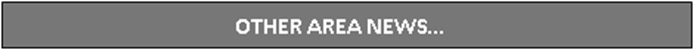 Short Term Host Families Needed -  KML is looking for a few more host families for male students from Costa Rica during the last two weeks of January. The students have a good level of English and are excited to learn about Wisconsin culture and experience what winter is like. Host families provide a bed, meals, transportation to KML, and wifi. Please contact Mrs. Micah Nelson (micah.nelson@kmlhs.org) if you'd like to join this amazing experience!  Advent MidweekThursday’s Dec 12, 19 –  3:30 & 7pmSunday ServicesSunday’s Dec 8, 15, 22 –  8 & 10:30amLES Children’s ServiceSunday Dec 22nd –  4pm Christmas EveTuesday  - Dec 24	6:00 pm  - Song Service with SS Children8:00 pm  - Worship Service Christmas DayWednesday  -    Dec 25      9:30 am  - Festival WorshipNew Year’s EveTuesday - Dec 316:00 pm - New Year’s Eve Worship w/Comm